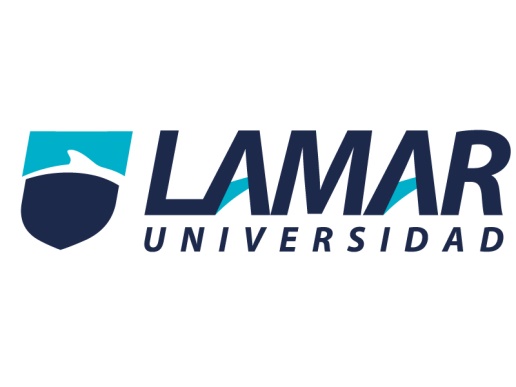 UNIVERSIDAD LAMAR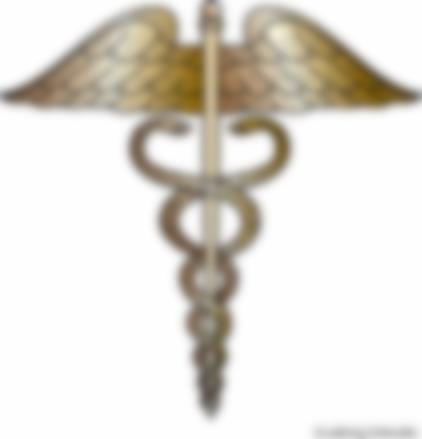 MEDICINIA BASADA EN EVIDENCIAS	ROBERTO CARLOS GONGORA PARGALME 4364HOSPITAL CIVIL FRAY ANTONIO ALCALDEESTUDIO METAANALISISENSAYO CLINICOTAMIZAJETIPO DE ESTUDIO Revisión sistemáticaEstudio analítico, experimental, longitudinal.Ensayos aleatorizadoMEDIDAS DE ASOCIACIÓN-Índices de fiabilidad Diagnostico - Diferencias de proporciones y NNT  -Diferencias de medias y medias estandarizadasOdds-ratio, Riesgo relativo ,Diferencia de riesgo -Medidas de asociación y de efecto -Proporciones y Prevalencias -Influencia del diseño en las medidas de efecto- Riesgo relativo - Reducción absoluta de riesgo(RRA)- Reducción relativa de riesgo(RRR)- Riesgo absoluto - Numero necesaria a tratar (NNT)Sensibilidad - Especificidad- Exactitud - Valor predictivo positivo - Valor predictvo negativo- Prevalencia Certeza del diagnóstico según la pruebaFORMULAS- Odds ratio =(A/C)/(B/D)A×D/B×C- Diferencia de riesgos (o Reducción absoluta del riesgo= (RAR) (DR) = A/(A+B) - C/(C+D)Reducción del riesgo relativo =1 – RR RR=[A/(A+B)]/[C/(C+D)]  -NNT = 100/ RRA - Reducción absoluta de riesgo= %expuestos %no expuestos- Riesgo absoluto =A+C/A+B+C+D - RR= [A/(A+B)]/[C/(C+D)] -NNT= 100/RRA -RRA=%expuestos - %no expuestos -RRR=1 – RR- Exactitud= a+d/a+b+c+d -Sensibilidad= a/a+c - Especificidad= d/d+bVPP= a/a+b - VPN= d/c+d- Prevalencia= casos- Certeza del diagnóstico según la prueba= s+ e/2SESGOSSesgo en la extracción de datos - Sesgos de publicación - Sesgos de selección-- Sesgos en la interpretación de los resultados por el lector. sesgo de evaluación - Sesgo por uso Inadecuado de retiradas y abandonos - Sesgos en la diseminación de los resultados.Sesgos de tiempo de anticipación en el diagnostico - Sesgos de selección - Sesgos de longitud Sesgos de incidenciaprevalencia NIVEL DE EVIDENCIA IAIBIIA